O nas – tekst łatwy do czytania i rozumieniaGdzie jesteśmy?Przedszkole Miejskie nr 66 w Łodzi znajduje się przy ulicy Grażyny 34.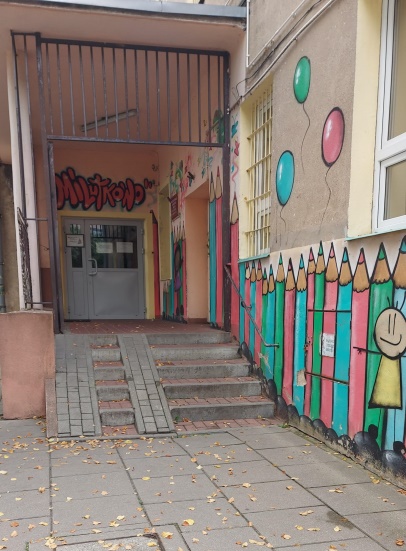 Przy drzwiach wejściowych z prawej strony  znajduje się dzwonek. Należy zadzwonić, aby dostać się do środka.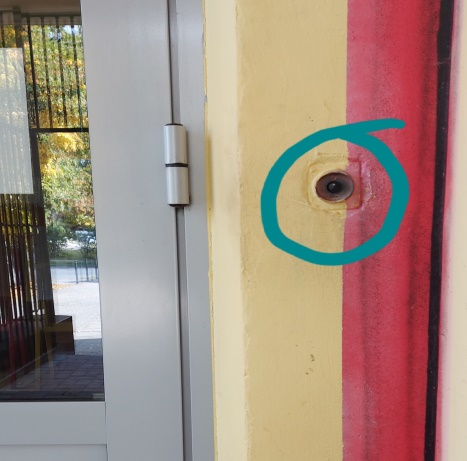 Przy drzwiach wejściowych z lewej strony  znajduje się czytnik kart. Należy kartę przyłożyć do czytnika, aby drzwi się otworzyły.
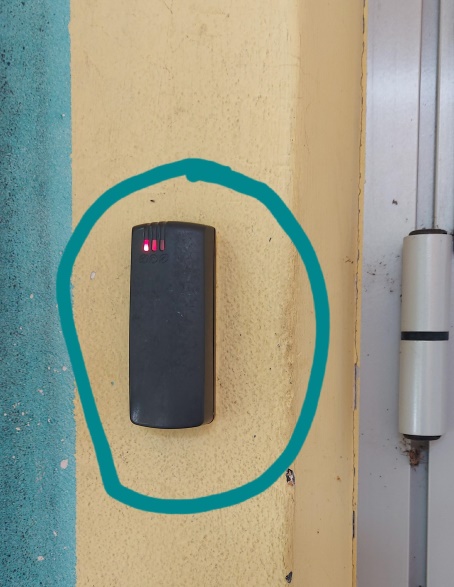 Kiedy wejdziesz do budynku przedszkola jako pierwszy zobaczysz przedsionek.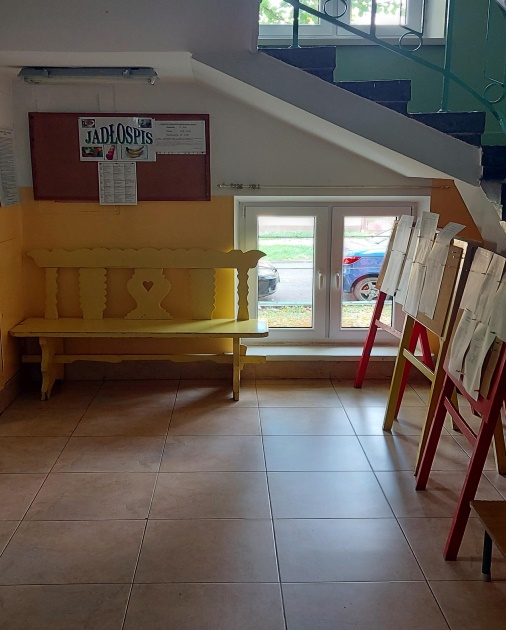 Z przedsionka wchodzimy na hol, który zagospodarowany jest na szatnię oraz znajduje się tam system przedszkolnego radiowęzła, przez który dzieci wywoływane są do domu.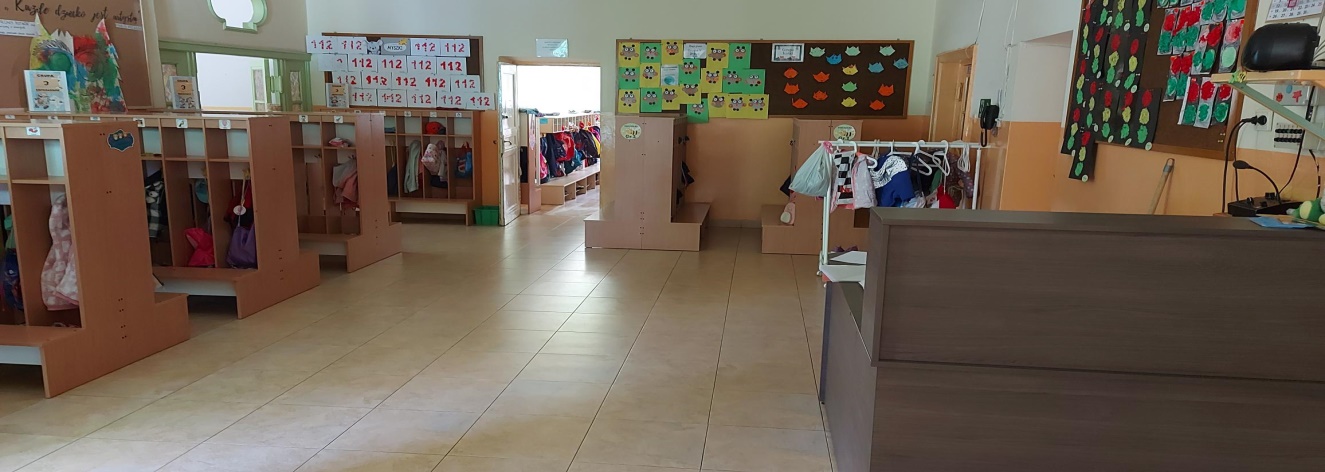   Z  holu można wyjść do ogrodu przedszkolnego.
  Po prawej stronie holu znajduje się wejście do szatni głównej. 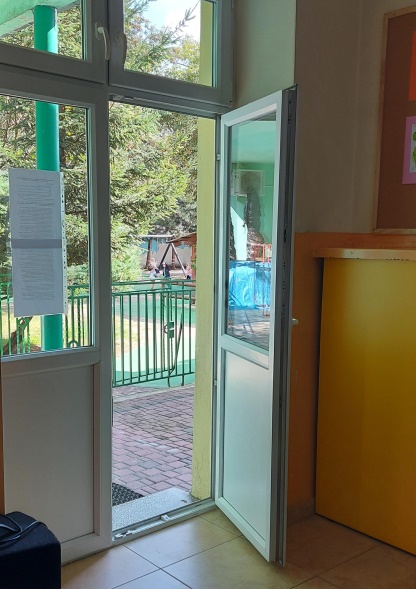 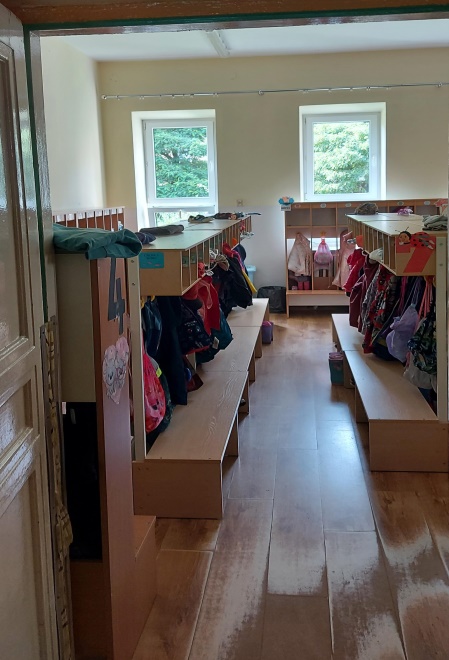   Po lewej stronie holu znajduje się wejście do jadalni przedszkolnej, gdzie dzieci spożywają wszystkie posiłki.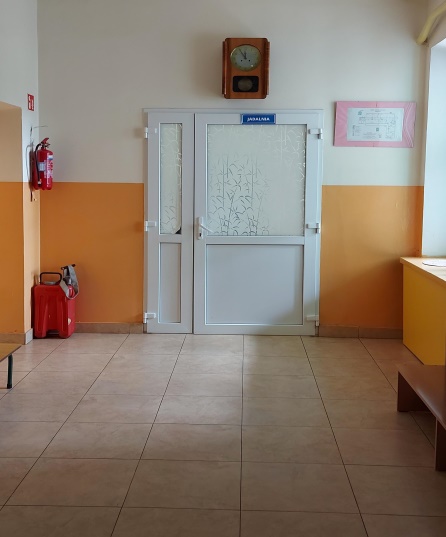 Po wyjściu  z holu przy szatni głównej po lewej stronie  zobaczysz długi  korytarz. 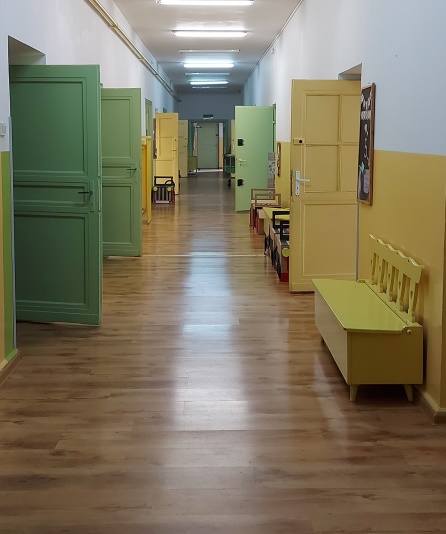  Z  korytarza można wejść do klas. Na dole znajduje się 5 sal.Grupa 1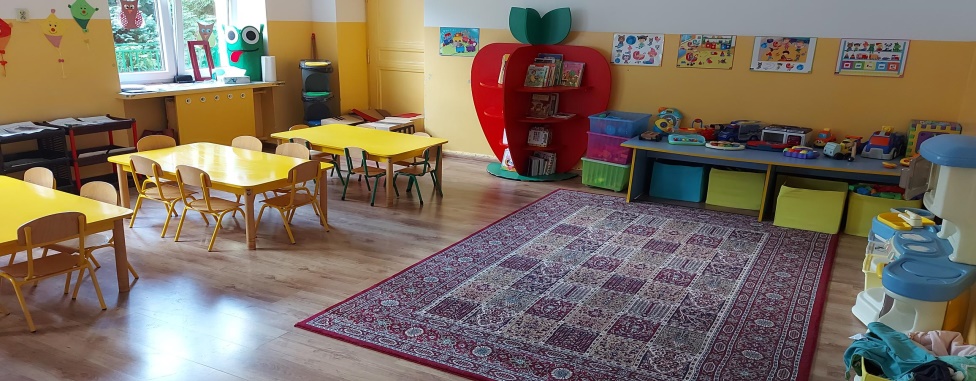 Grupa 2 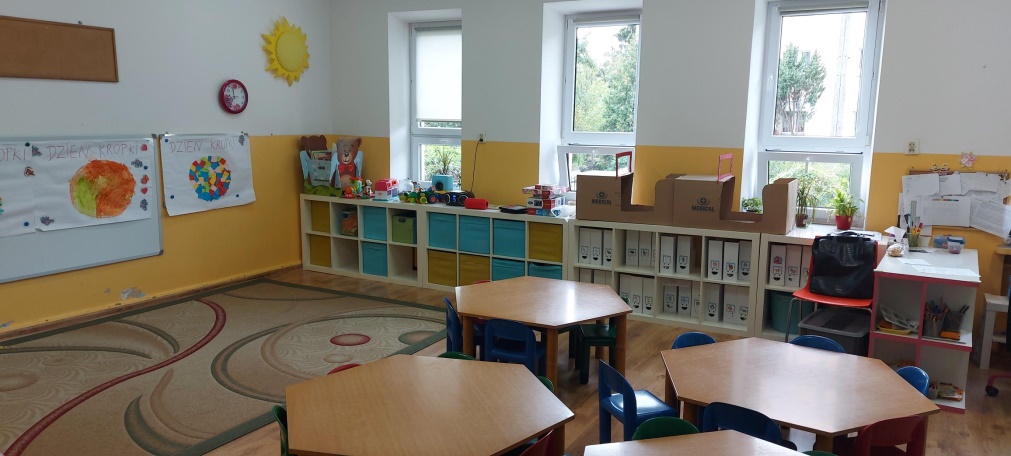 Grupa 3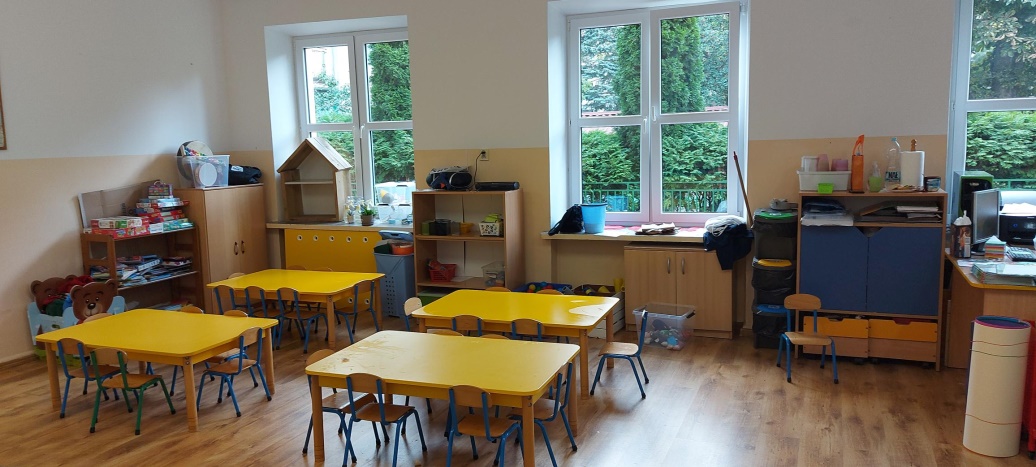 Grupa 4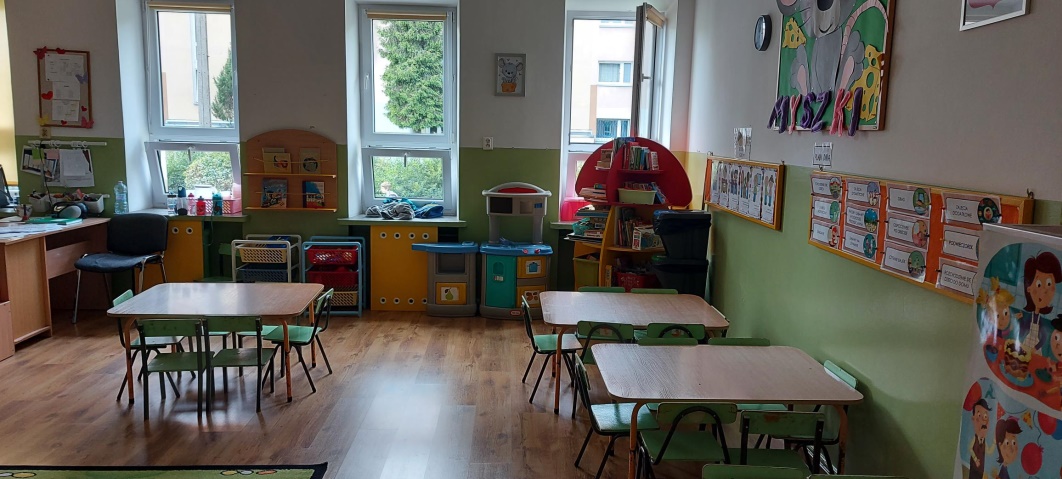 Grupa 5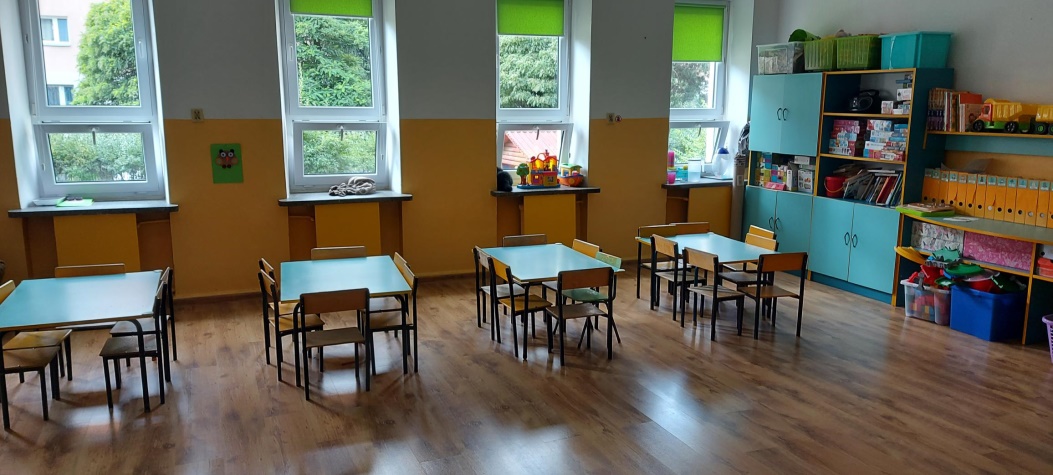 Grupa 13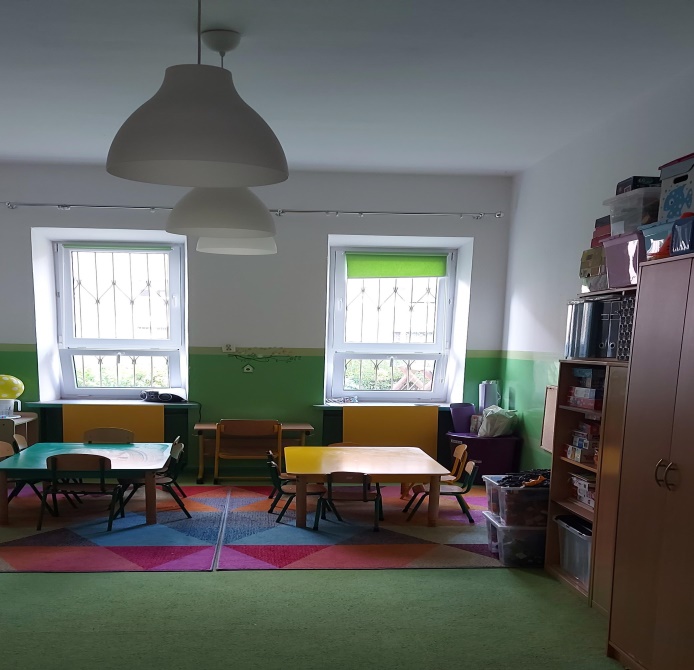 Po prawej stronie korytarza jest wejście do dwóch toalet.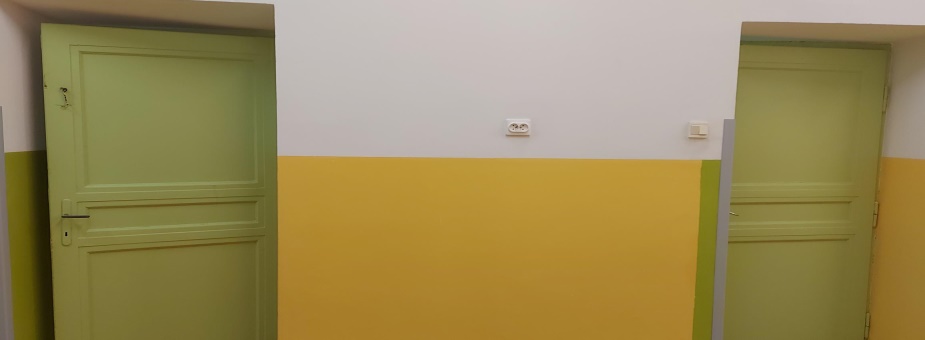 Z przedsionka wchodzimy schodami na pierwsze piętro.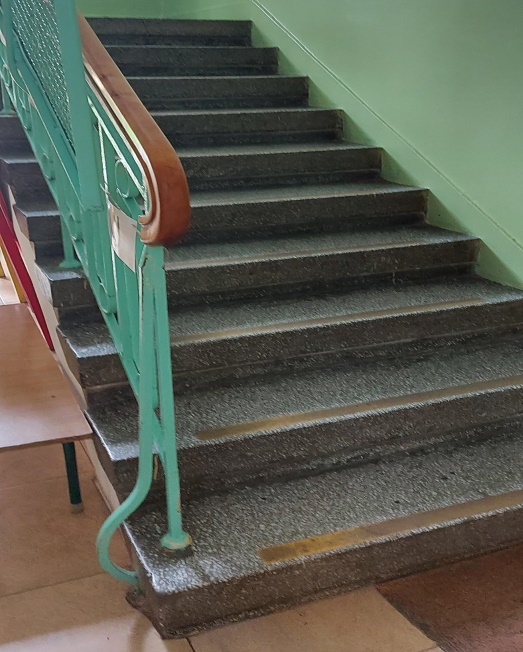 Wchodzimy na główny hol.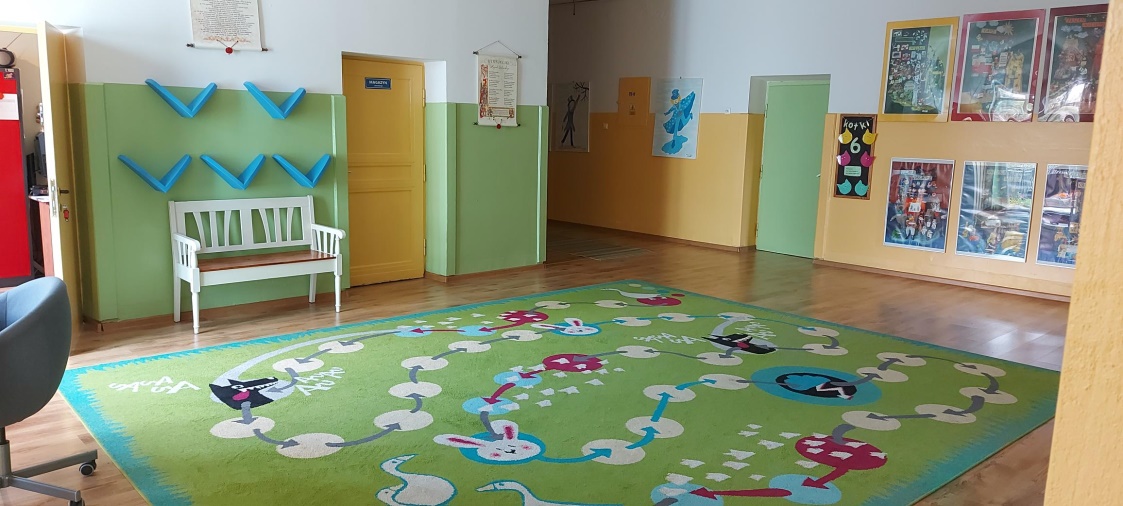 Z holu można wejść do sali gimnastycznej, która znajduje się po lewej stronie.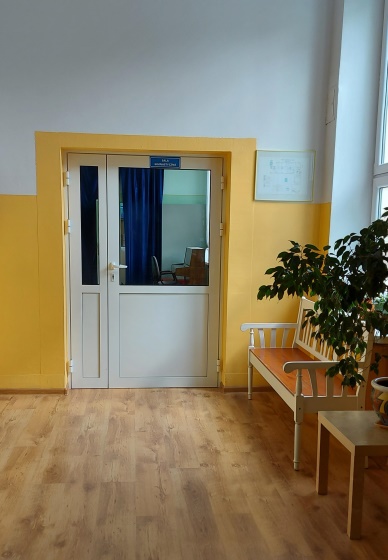 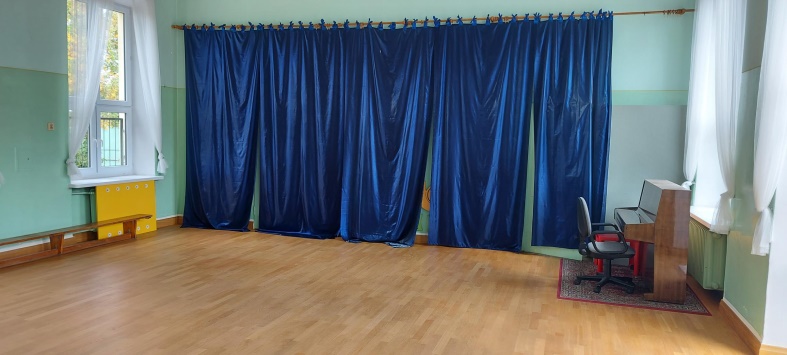 Po wejściu na górę na wprost znajduję się pokój Samodzielnego Referenta.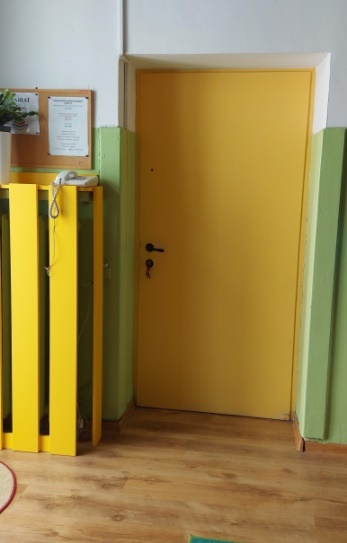 Po wejściu na hol z prawej strony znajduje się pokój Specjalisty do spraw Żywienia.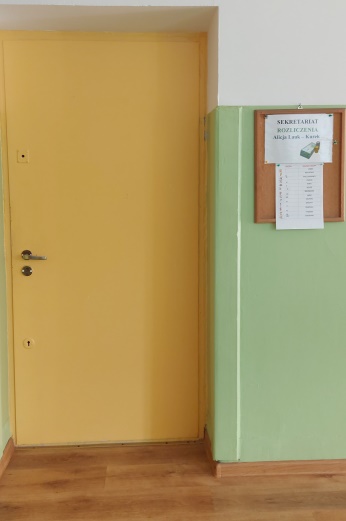 Po prawej stronie  znajduje się korytarz z którego wchodzimy do klas. Jest ich 7.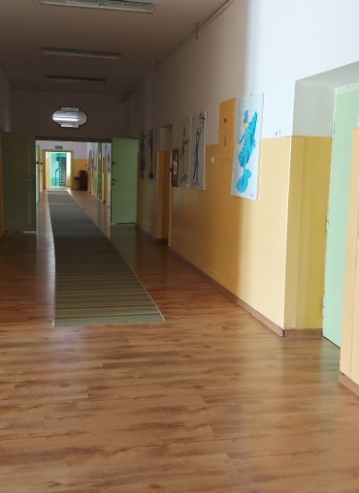 Grupa 6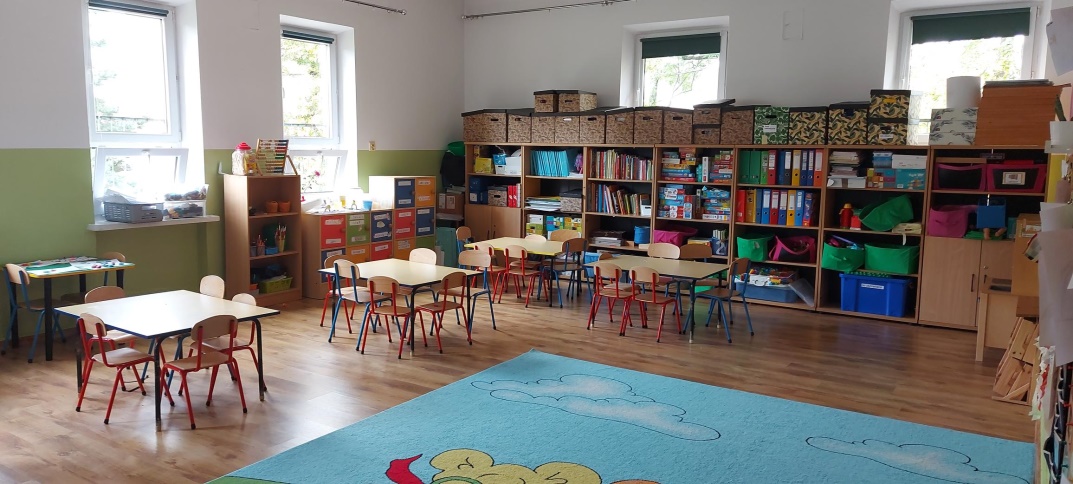 Grupa 7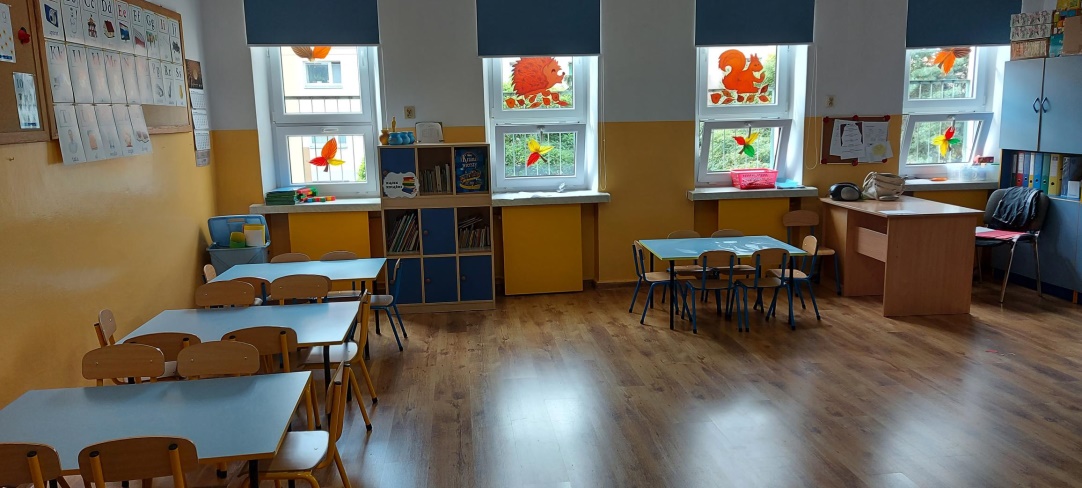 Grupa 8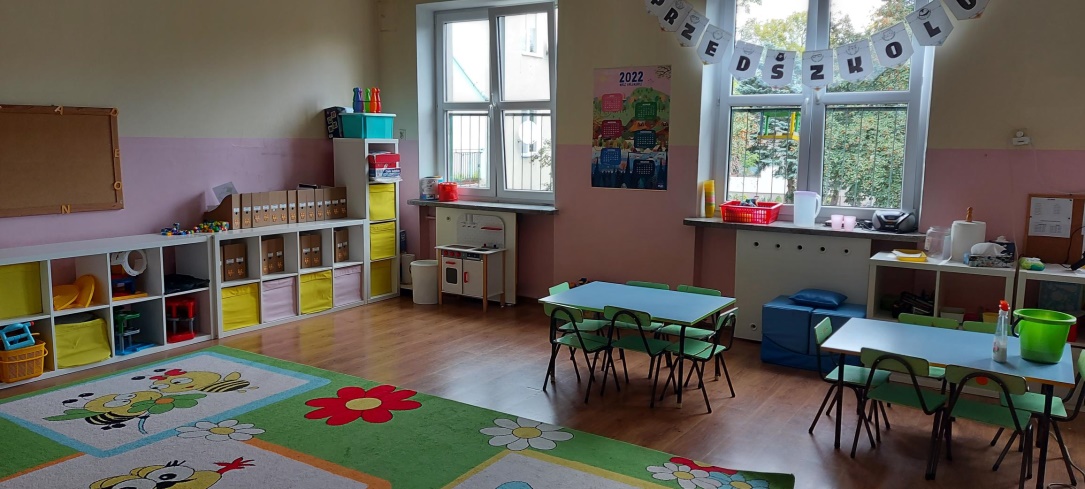 Grupa 9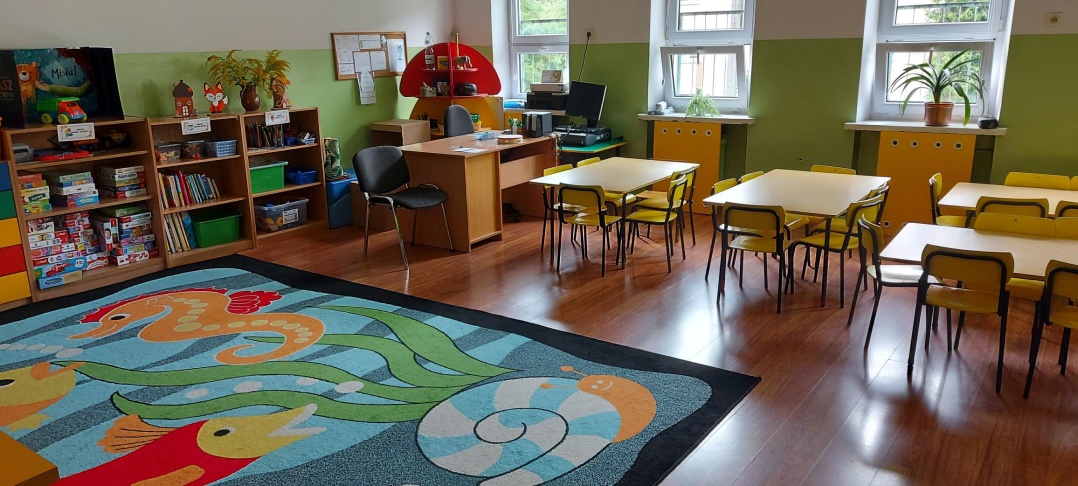 Grupa 10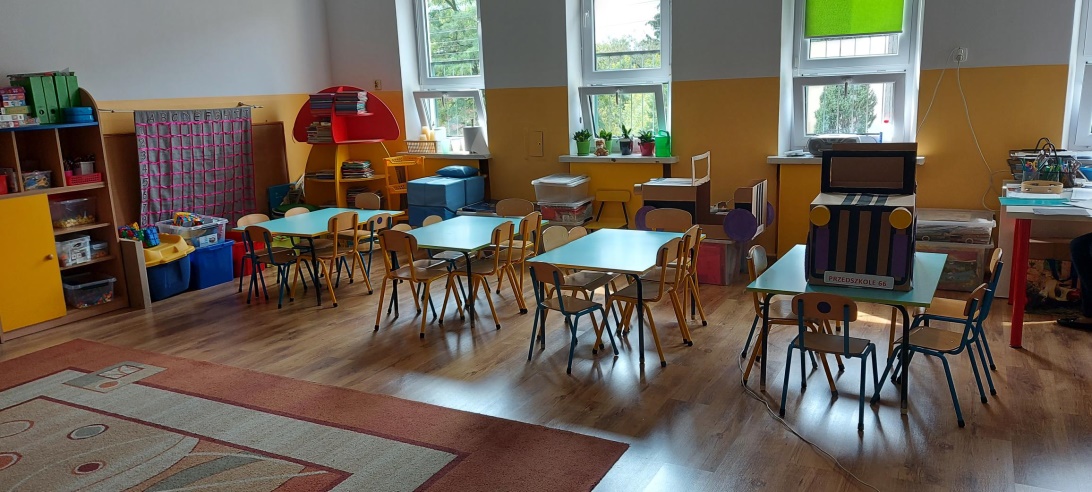 Grupa 11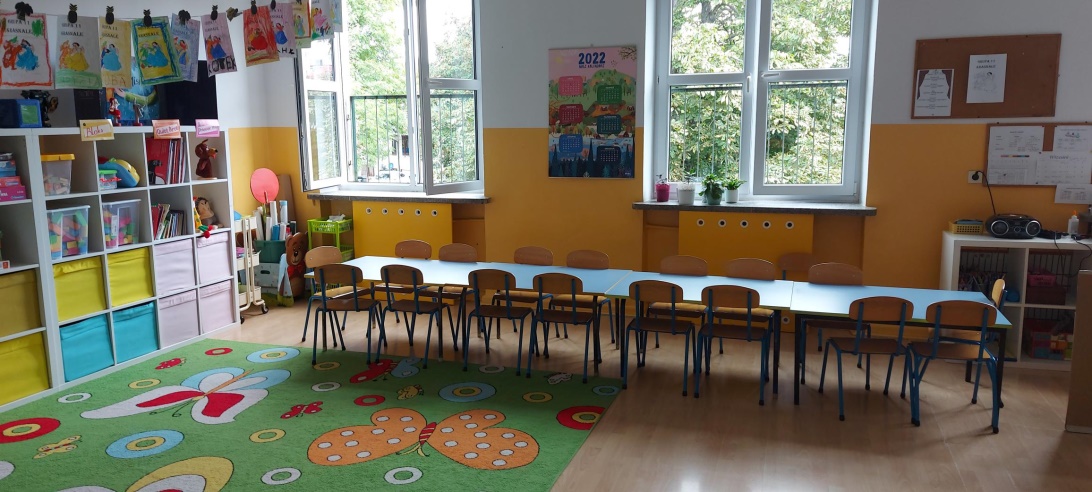 Grupa 12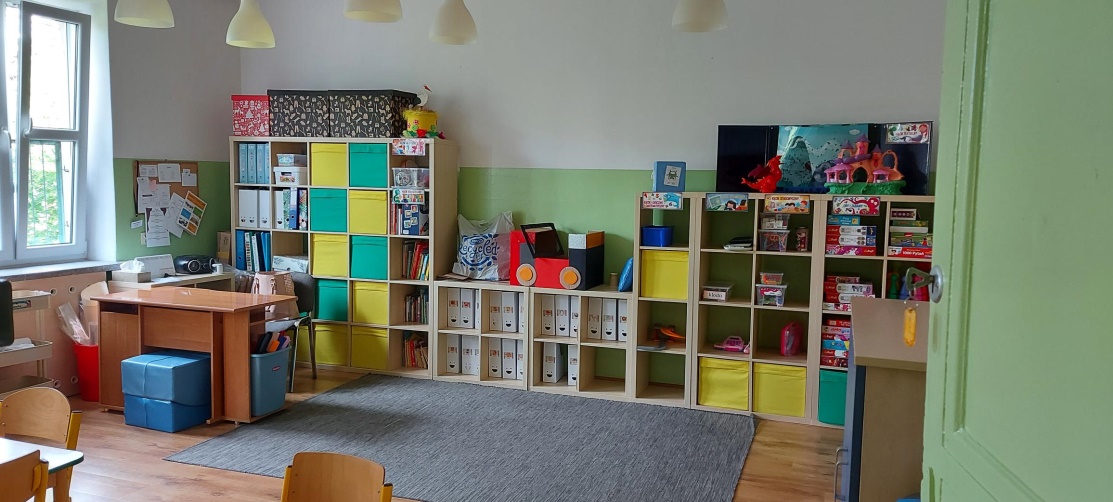 Po prawej stronie korytarza znajduje się gabinet Dyrektora oraz Wicedyrektora przedszkola.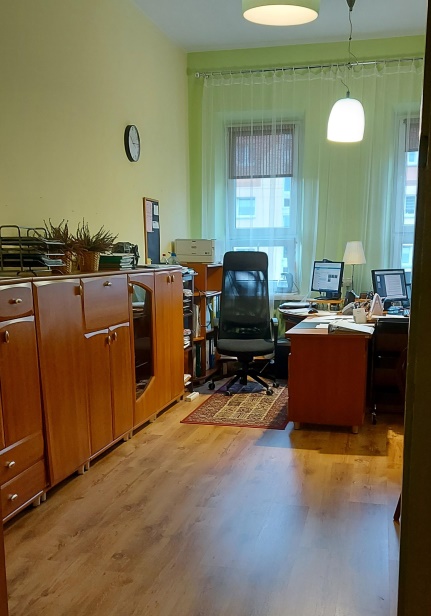 Obok znajduje gabinet terapii logopedycznej.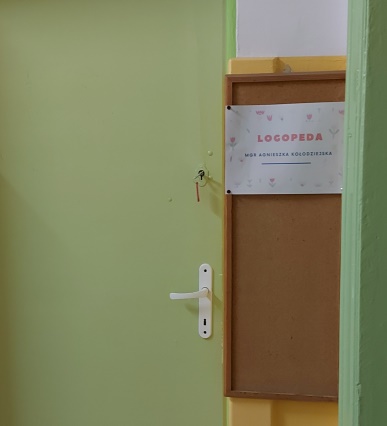 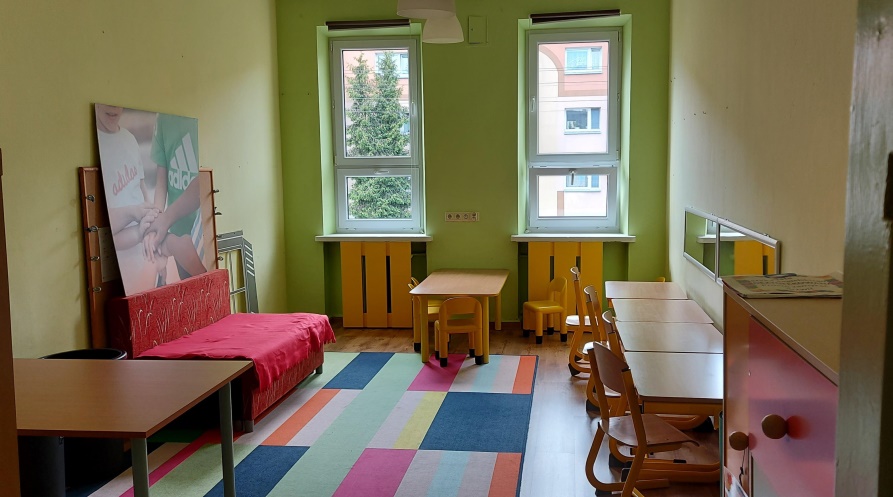 Na końcu korytarza po prawej stronie znajduje się gabinet terapii pedagogicznej oraz psychologa.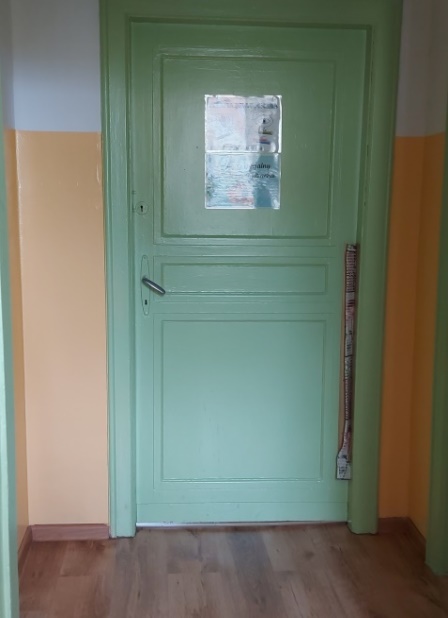 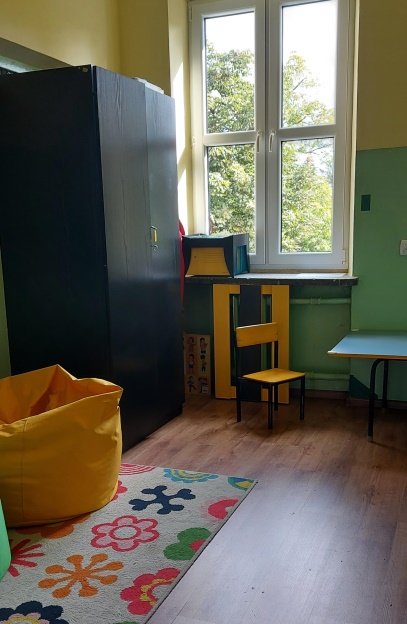 Na korytarzu  po lewej stronie znajdują się dwie toalety.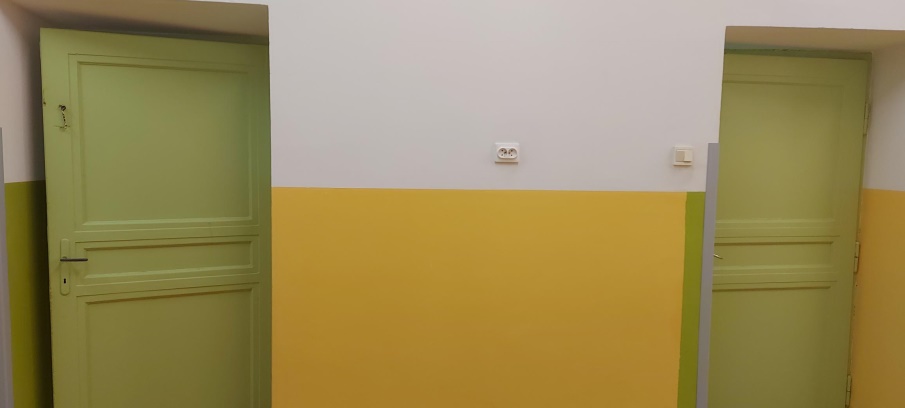 Czym zajmuje się Przedszkole Miejskie nr 66 w Łodzi?Przedszkole Miejskie nr 66 w Łodzi jest przedszkolem publicznym. Przedszkole realizuje podstawę programową wychowania przedszkolnego.Przedszkole otwarte jest od 6:00 do 17:00.Przedszkole zapewnia opiekę, wychowanie oraz zajęcia  umożliwiające dzieciom osiągnięcie dojrzałości szkolnej.W przedszkolu uczą się dzieci od trzeciego do szóstego roku życia.Dyrektorem przedszkola jest Pani Anna Kubiak.
Wicedyrektorem przedszkola jest Pani Karolina Urbaniak.W przedszkolu zatrudnieni są nauczyciele, specjaliści, samodzielny referent, specjalista ds. żywienia, sekretarka, pracownicy obsługi oraz pracownicy gospodarczy.W naszej placówce zapewniamy dzieciom:Pyszne posiłkiPosiadamy własną kuchnię, w której przyrządzane są trzy posiłki: śniadanie, obiad i podwieczorekOpieka Poradni Psychologiczno - PedagogicznejDzieci mogą skorzystać z pomocy psychologiczno-pedagogicznej we współpracy z Poradnią Psychologiczno-Pedagogiczną nr 6. Poradnia Psychologiczno-Pedagogiczna nr 6 znajduje się w Łodzi przy ulicy Rzgowskiej 2.Jak się z nami skontaktować?Telefonicznie: 42 646 40 70Możesz też wysłać e-maila na adres: kontakt@pm66.elodz.edu.plMożesz napisać pismo i wysłać na adres: Przedszkole Miejskie nr 66, ul. Grażyny 34, 93-309 Łódź.